République Algérienne Démocratique et PopulaireMinistère de l’enseignement supérieur et de la recherche scientifiqueUniversité A/Mira - Béjaia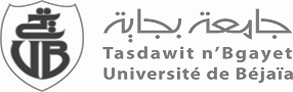 Faculté de Technologie        Département de Technologie DEMANDE DE CONSULTATIONMatière : MST2 –Anglais2 –Français2 –MPPARTIE ETUDIANT :                                                  Béjaia, le _____/____2018Matricule : ________________________Nom : ____________________________Prénom : _________________________Groupe : _______________________Matière __________________________Problème exposé :________________________________________________________________________________________________________________________________________________________________________________________________________________________________________________________________________________________________________________________________________________________________________________________________________________________________________________________________________________________________________________________________________________________________________________________________________________________________________________________________________________________________________________________________________________PARTIE ENSEIGNANT :Réponse au problème :________________________________________________________________________________________________________________________________________________________________________________________________________________________________________________________________________________________________________________________________________________________________________L’enseignant : Nom & prénom et émargement